【事例まとめシート】	事例様式　―　３バイジー（担当ケアマネ）の基本属性バイジーからバイザーへ相談の経緯、理由③バイザーによるバイジーへの指導支援経過　（時系列でトピックを記載）☆バイジーとバイザーの関係性のイメージ図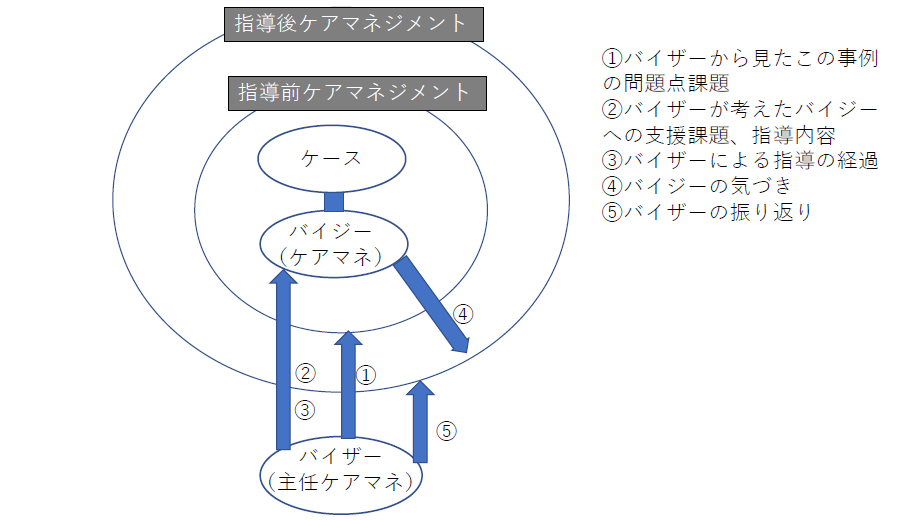 バイザーによるバイジーへの支援の内容指導事例タイトルこの事例を選択した理由（主任介護支援専門員として振り返ってみたい点）バイザー(主任ケアマネ)の所属機関種別：　　居宅支援・施設・地域密着型・包括支援・その他ＣＭの経験年数　　　年基礎資格所属機関種別：自事業所　・　他事業所バイジーが所属する事業所の特徴バイジーが所属する事業所の特徴事業所の介護支援専門員の人数：　　　　　　　　　名事業所の主任介護支援専門員の配置：　　有り（　　名）　・　無しバイジーの勤務形態：　　　　　　常　勤 ・ 非常勤（週　　時間勤務）事業所の介護支援専門員の人数：　　　　　　　　　名事業所の主任介護支援専門員の配置：　　有り（　　名）　・　無しバイジーの勤務形態：　　　　　　常　勤 ・ 非常勤（週　　時間勤務）事業所の介護支援専門員の人数：　　　　　　　　　名事業所の主任介護支援専門員の配置：　　有り（　　名）　・　無しバイジーの勤務形態：　　　　　　常　勤 ・ 非常勤（週　　時間勤務）事業所の介護支援専門員の人数：　　　　　　　　　名事業所の主任介護支援専門員の配置：　　有り（　　名）　・　無しバイジーの勤務形態：　　　　　　常　勤 ・ 非常勤（週　　時間勤務）バイジーの悩んでいること、抱える問題、バイザーへの相談の経緯月　日支援経過①バイザーからみたこの事例に対する問題点・課題②バイザーからみたバイジーのケアマネジメントに対する課題、それに対する指導の内容④バイジーが指導を受けて気付いたこと、バイジーの変化など⑤バイザーとしての指導の振り返り・自身の気付き